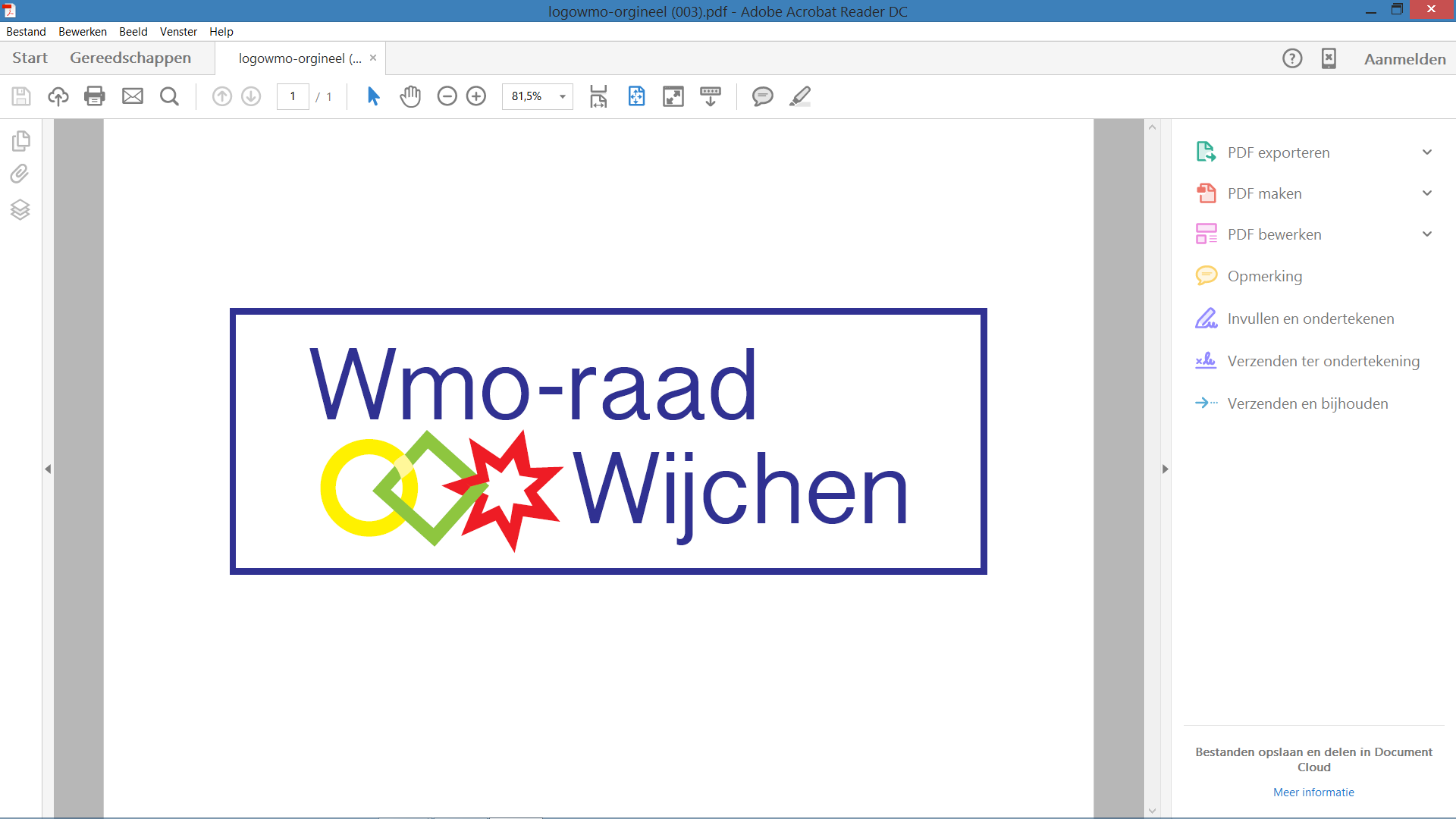 Notulen vijftiende overleg van de Wmo – raad WijchenOpening:De opvolger van Nicoline, Theo Anema, zou aanwezig zijn, maar i.v.m. een bruiloft is hij verhinderd. Katja heeft zich afgemeld i.v.m. vakantie.Van Sylvia en Nicoline werd bekend, dat zij in de loop van de avond zullen arriveren. Wethouder Engels kan niet aanwezig zijn.Vaststelling agenda:De voorzitter wil verslag doen van het overleg met leden van de voormalige Seniorenraad. Onder 9AMededelingen:-René bezocht een vergadering van Movisie. De nieuwe naam luidt“Koepel van adviesraden in het sociale domein-Agnes Schaap wordt 8 september uitgenodigd. Tevens wordt dan uitgenodigd Lieneke Bolhuis, die een vervolgcontact vraagt m.b.t. de visie op werk en inkomen.-Henk doet verslag van het overleg, dat hij donderdagochtend heeft gehad met de voormalige Seniorenraad.-Met de volgende link:.http://www.wijchen.nl/uw-gemeente/agendas-en-       raadsstukken_3917/ kom je in he  vergaderschema van de gemeenteraad. Daar tref je de data aan van een vergadering. Als je op de datum aanklikt krijg je de agenda met de daarbij behorende stukken in PDF.Goedkeuring notulen 12 mei  2016:De notulen van d.d. 12 mei 2016, werden, onder dankzegging aan de notulist, goedgekeurd.5   Actielijst van 12 mei 2016ACTIELIJSTTerugblik op het gesprek met Rob Engels:Met gemengde gevoelens werd teruggekeken op dat gesprekWethouder en beleidsambtenaar hebben verschillende opvattingen m.b.t. participatie. De toezegging meer info te geven over NIM/MEEis nog niet gestand gedaan.De mailtjes van Theo Anama:We refereren aan de uitspraak, Dat Theo, na een WMO beleidsteam- overleg, inventariseert welke stukken voor verspreiding in aanmerking komen.-Memo voortgangsrapportage Veilig Thuis-Werkvoorraad voortschrijdend-Begeleidende brief Wethouder-Aanvalsplan Stand van Zaken-Mennen houtskoolshets-Jaarrapportage WMO en Jeugd 2015-Beslisnota vaststelling beleidsregels meerkosten chronisch zieken-Verbeteraanpak VT stand van zaken-E-MOVO Wijchen	     -Beleidsregels meerkosten chronisch zieken en beperkingen.         Door de afwezigheid van Theo blijft de vraag van de voorzitter         onbeantwoord, wat nu van de Wmo-raad verwacht wordt.	De voorzitters heeft vastgesteld dat het merendeel van punten 	informatief zijn. Wat naar de beleving van de voorzitter nadere 	bespreking behoeft is het stuk over de houtskoolschets en de 	Rapportage WMO en Jeugd 2015Toetsing van ons advies inzake JeugdbeleidIn januari heeft de Wmo-raad advies uitgebracht. Nu wordt de nota aangeboden aan de Gemeenteraad. Voor de voorzitter een uitdaging om nader te bestuderen, hoe  onze adviezen verwerkt zijn in het definitieve beleidsstuk. De conclusie van de voorzitter is, dat 1/3 deel wel verwerkt is, 1/3 deel niet en 1/3 deel betrof intentie uitspraken.Een leerpunt is wel dat ons advies meer staccato-taal moet bevatten.De voorzitter is voornemens op 30 juni de raadsvergadering te bezoeken, als een geïnteresseerd burger op de publieke tribune.Rond 20.30 u. meldt Nicoline zich.De voorzitter acht het wenselijk dat hij in het kort Nicoline informeert wat er tot op dat moment besproken is.M.b.t. de mailtjes van Theo adviseert Nicoline ons, dat wij als Wmo-raad meer het voortouw moeten nemen, beleidsambtenaren uitnodigen en hen vragen waar ze mee bezig zijn, welke ontwikkelingen te verwachten zijn.M.b.t. de toetsing van ons advies inzake Beleidsplan WMO – Jeugd enz.is Nicoline verbaasd te horen dat haar brief met de reacties op het advies, biet bij ons bekend was. Zij gaat in die brief puntsgewijs in op de  adviezen en wat het college daaromtrent besloten heeft.Zij zal alsnog de brief in een mail versturen. Postaal zal de Wmo-raad nog officieel bericht krijgen. Info avond over de kanteling van zorg. Mevr. Hubert, Wijchen GezondDe promotors van “Wijchen Gezond” zijn blij dat de Wmo-raad mee wil participeren in het proces van de kanteling van de zorg. De leden van de Wmo-raad moeten nu een inhaalslag maken.Nicoline doet de suggestie aan te sluiten bij een lezing die zij verzorgt.  9A.Verslag gesprek met leden van de voormalige seniorenraad.	De voorzitter was aanwezig bij een gesprek met leden van de 	voormalige Seniorenraad. Tevens waren daarbij vertegenwoordigers 	Van Anbo en KBO aanwezig.	De senioren hebben een aantal punten naar voren gebracht:Een eigen home in het centrumZelf contacten onderhouden met een wethouder en ambtenaren.Wat gebeurt er met het Molenhuis?Spreekuur van het SWT in Hernen is stop gezet.	De voorzitter was in de gelegenheid uitleg te geven over de wijze 	waarop de Wmo-raad  wil werken. Onderbouwde casuïstiek komt via 	Katja bij de Wmo-raad      	10. Info vanuit de communicatiehoek: -Het contact onderhouden met inwoners die reageren op de web site?Deze vraag deed zich voor n.a.v. een contact dat gedateerd was eind april, dat echter pas in juni bekend werd.Nu de website vernieuwd is, kan dat niet meer gebeuren. Reacties, vragen komen via de mail binnen bij Henk en Gerard. Zij kunnen bekijken, hoe er gereageerd gaat worden.Bij de afhandeling van de afsprakenlijst was al gememoreerd, dat er tevredenheid is bij de leden, die zich inspannen voor de web site.Sylvia is nu in de gelegenheid het resultaat van de flyer te laten zien.Akkoord met offerte, 1000 exemplaren afnemen.Suggestie voor de achterkant: niet blanco laten, in kleur met de sterren, zoals die aan de voorkant ook weergegeven zijn. Rondvraag: Thea:	Hoe gaan wij op klachten reageren?		Is een spreekuur voor de Wmo-raad zinnig, wenselijk? Sluiting, met nazit, Hierbij werd Nicoline bedankt met een boeket, voor haar bijdragen aan de totstandkoming  van deze Wmo-raad. Er werd getoast op de toekomst.ACTIELIJST 16 juni 2016Onderwerp15 e overleg Wmo-raad WijchenDatum16 juni 2016PlaatsKoetshuisVoorzitterHenk GrootveldNotulistGerard Wesseling AanwezigRené Nuijten, Thea van Vlijmen, Sylvia Janssen,  Godelieve Brinkhof.AfwezigKatja Jamin met kennisgevingDatumActieWie?Deadline/opmerkingen1.28-9-2015Huishoudelijk reglementHenk, Gerard2017 voor kennnisgeving20161.12-5-2016Handout in Jip-en-Janneke taal over de dropbox wordt nog verspreid.SylviaAfgehandeld2.12-5-2016Wethouder Schaap uitnodigen voor de volgende vergaderingHenkIs gebeurd.Lieneke Bolhuis tevens uitnodigen3.12-5-2016Met de flyer (tekst aanpassen!) naar een vormgever. Gerard stuurt nog aanvullende info toe.SylviaProefdruk wordt getoond. Zie agendapunt 104.12-5-2016Nuttige documentatie opslaan in dropboxAllenVoor kennisg.5.12-5-2016Agenderen voor het overleg met wethouders Engels en SchaapStand van zaken cliëntenparticipatie Gang van zaken rond /rol Wmo raad bij Populatiegebonden bekostiging en  NIMHenk, GerardAgenderen voor 8 september6.12-5-2016Stand van zaken cliëntenparticipatie met enige regelmaat hier agenderenHenk, GerardVoor kennisg.7.12-5-2016Verslag wonen, werk en zorg verspreiden onder de leden van de Wmo raadHenkaanhouden8.12-5-2016Input leveren over de besproken bijgewoonde bijeenkomsten voor de social mediaHenkaanhouden9.12-5-2016Contact zoeken met de griffie met verzoek om raad- en commissie-stukken tegelijk met de raads- en commissieleden te krijgen.GodelieveAfgehandeld,Zie mededeling.1012-5-2016Contract huidige websitebouwer beëindigen en nieuw contract aangaan;Zaken m.b.t. websitehosting regelen. Godelieve, Sylvia, RenéContract beëindigd. De nieuwe website is naar tevredenheid.DatumActieWie?Deadline/opmerkingen1.28-9-2015Huishoudelijk reglementHenk, Gerard2017 voor kennnisgeving20162.12-5-2016Wethouder Schaap uitnodigen voor de volgende vergaderingHenkIs gebeurd.Lieneke Bolhuis tevens uitnodigen5.12-5-2016Agenderen voor het overleg met wethouders Engels en SchaapStand van zaken cliëntenparticipatie Gang van zaken rond /rol Wmo raad bij Populatiegebonden bekostiging en en NIMHenk, GerardAgenderen voor 8 september7.12-5-2016Verslag wonen, werk en zorg verspreiden onder de leden van de Wmo raadHenkaanhouden8.12-5-2016Input leveren over de besproken bijgewoonde bijeenkomsten voor de social mediaHenkaanhouden116-6-2016Lieneke Bolhuis uitnodigen voor 8 septGerard216-6-2016Uitzoeken waar mevr. Hubert lezingen houdtHenk316-6-2016Spreekuur voor Wmo-raad agenderen